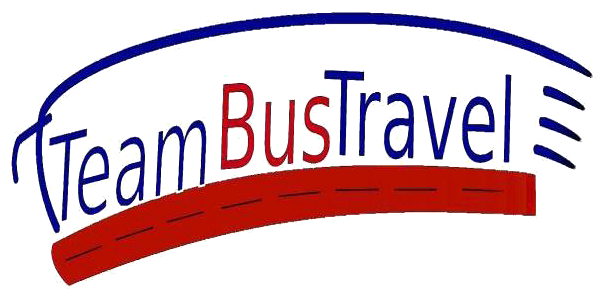 Team Bus Travel                    ul. Targowa 72 „Galeria Wileńska” Pasaż handlowo-usługowy od strony Al. Solidarności lokal. Nr 24 03-734 WarszawaGodziny otwarcia: pn-pt - 11.00 - 18.00; so-ndz - nieczynne+48222994246                    teambustravel@gmail.com                    https://teambustravel.pl                    Skierniewickie Święto Kwiatów…NIEBORÓW - ARKADIA - SKIERNIEWICETERMIN: 15.09.2019Tradycją ponad 30-letnią jest wrześniowa impreza Skierniewickie Święto Kwiatów, Owoców iWarzyw, jedna z największych powtarzanych cyklicznie imprez miejskich w regionie.Godz. 8.30 - spotkanie uczestników na Placu Bankowym w Warszawie; odjazd na trasę godz. 8.45NIEBORÓW – pałac barokowy z pięknym parkiem – jedna z ulubionych rezydencji rodziny Radziwiłłów, miejsce ekspozycji m.in. zbiorów majoliki z lokalnej manufaktury (pałac znany także z kultowej ekranizacji „Akademii Pana Kleksa”).ARKADIA – wyjątkowy na skalę Polski park romantyczny z odwołującą się do antycznych iśredniowiecznych tradycji małą architekturą z charakterystycznym „rzymskim” akweduktem nostalgiczną świątynią Diany.SKIERNIEWICE – rynek miejski z Ratuszem z otaczającymi kamienicami i pomnikiem-ławeczką prof. Szczepana Pieniążka; prymasowski zespół pałacowo – parkowy (biskupów gnieźnieńskich) z okazałą bramą wjazdową i tzw. Pałacykiem Sabadiany; imponujący dworzec kolei warszawsko-wiedeńskiej z 2 poł XIX; skromny modrzewiowy dworek – miejsce zamieszkania Konstancji Gładkowskiej, młodzieńczej miłości Fryderyka Chopina;Podczas Święta Kwiatów możliwość zakupów na florystycznych straganach, skosztowania specjałów kuchni regionalnej i doświadczenia żywego folkloru tej części województwa łódzkiego. Planowany powrót do Warszawy ok. godz. 18.30 –19.00 (w miejsce j.w. )CENA: 105PLNCENA ZAWIERA: przejazd busem lub autokarem; obsługę pilota - przewodnika na całej trasie i przewodnika miejscowego; bilety wstępu do zwiedzanych obiektów; ubezpieczenie NNW, VAT.